Тема: Письменное деление на двузначное число. ЗакреплениеЦели: закреплять приемы письменного деления на двузначное число; рассмотреть случаи деления, когда в частном есть нули; совершенствовать вычислительные навыки, умение решать задачи и уравнения.Планируемые результаты: учащиеся научатся выполнять письменное деление на двузначное число, когда в частном есть нули; решать задачи на встречное движение; читать равенства, используя математическую терминологию; составлять и решать уравнения; работать в парах; выполнять задания творческого и поискового характера.Ход урокаОрганизационный моментАктуализация знанийМатематический диктантНайдите произведение чисел 38 и 20. (760.)Во сколько раз число 1800 больше 300? (В 6.)Какое число уменьшили на 700, если получили 5300? (6000.)Увеличьте наименьшее пятизначное число в 100 раз. (100.)Запишите трехзначное число, в котором 3 сотни, а единиц и десятков поровну. Увеличьте его на 100. К однозначному числу приписали такую же цифру. Во сколько раз увеличилось число? Чему равно частное от деления чисел 600 и 30? (20.)На огороде площадью 1000 м2 растут капуста и картофель. Капустой занято три пятых части огорода. Сколько квадратных метров занято картофелем? (400м2.)Сколько метров в одной десятой километра? (100м.)10) Вычислите площадь участка прямоугольной формы, длина которого равна 20 м, а ширина в 2 раза меньше. (200м2.)Работа над задачами(На доске схематический чертеж, числовые данные записаны на карточках.)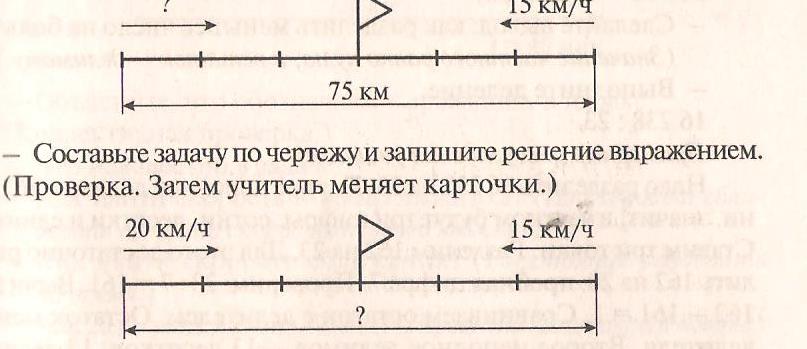 Составьте задачу по чертежу и решите ее.(Аналогично составляются и решаются все возможные обpатные задачи.)Как называются эти задачи? (Взаимообратные.)Какой вид движения представлен на чертеже? (Встречное движение.)Как называется общая скорость в таких задачах? (Скорость сближения.)Сделайте вывод: как найти скорость, время, расстояние при встречном движении?Работа по учебнику№3(с. 69).Рассмотрите рисунок.По каким признакам можно разделить фигуры на группы? (По форме, цвету.)Разделите фигуры по форме. Какие получились группы? (Круги и треугольники.)На какие группы можно разделить треугольники? (По типу углов: прямоугольные, остроугольные, тупоугольные. По типу сторон: равнобедренные, разносторонние, равносторонние.)Выполните задание в парах. (Верные высказывания — 1, 4, неверные — 2, 3.)Самоопределение к деятельности(На доске записаны примеры.)5:16	11:19	56:78Что общего в данных выражениях? (Делимое больше делителя.)Выполните деление устно.(Сильный ученик работает у доски.)5: 16 = 0 (ост. 5)11 : 19 = 0 (ост. 11)56 : 78 = 0 (ост. 56)Сделайте вывод: как разделить меньшее число на большее? (Значение частного равно нулю, а остаток — делимому.)Выполните деление.16 238 : 23.Примерные рассуждения учащихсяНадо разделить 16 238 на 23. Первое неполное делимое 162 сотни, значит, в частном будут три цифры: сотни, десятки и единицы. Ставим три точки. Разделим 162 на 23. Для этого достаточно разделить 162 на 20, пробная цифра 7. Проверим: 23 • 7 = 161. Вычитаем: 162 — 161 = 1. Сравниваем остаток с делителем. Остаток меньше делителя. Второе неполное делимое - 13 десятков. 13 десятков нельзя разделить на 23 так, чтобы в частном получились десятки, поэтому в частном на месте десятков запишем 0. Находим третье неполное делимое и т. д.Чем интересен пример? (В частном есть 0.)Как поступать в этом случае?Сформулируйте задачи урока. (Научиться выполнять деление на двузначное число в случаях, когда неполное делимое меньше делителя.)Работа по теме урокаРабота по учебникуОбъясните, как выполнено деление на с. 65.Как можно сократить запись? (Можно не вычитать 0, а сразу приписать цифру третьего неполного делимого.)Какую ошибку можно при этом допустить и как этого избежать? (Можно забыть записать 0 в частном. Чтобы этого не случилось, нужно ставить точки для обозначения количества цифр в частном.)№265 (с. 65).(Первый и второй столбики — коллективно, с комментированием у доски, третий и четвертый — самостоятельно. Взаимопроверка, самооценка.)№266 (с. 65).Прочитайте задачу.Как называются такие задачи? (Задачи на встречное движение.)Как выполнить краткую запись? (В виде схематического чертежа.)(Один ученик выполняет чертеж на доске, остальные — в тетрадях.)                   >240 м/мин                                                20 кмt = 40 минОбъясните, что обозначают выражения, в парах. (Коллективная проверка.)Что неизвестно в задаче?Как найти скорость второго лыжника? (Из скорости сближения вычесть скорость первого лыжника.)Как найти скорость сближения? (Расстояние разделить на время.)Как 20 км разделить на 40 мин? (.Перевести километры в метры)Каким еще способом можно найти скорость второго лыжника? (Сначала узнать расстояние, которое прошел первый лыжник, потом вычесть его из общего расстояния и разделить полученный результат на время.)Запишите решение задачи любым способом.(Два ученика работают у доски. Проверка, самооценка.)РешениеПервый способ20 км = 20 ООО м;20 000 : 40 = 500 (м/мин) - скорость сближения;500 - 240 = 260 (м/мин).Второй способ240 • 40 = 9600 (м) — прошел первый лыжник;2)	20 км = 20 000 м;3)	20 000 - 9600 = 10 400 (м) - прошел второй лыжник;4)	10 400 : 40 = 260 (м/мин).Ответ: скорость второго лыжника 260 м/мин.ФизкультминуткаЗакрепление изученного материалаРабота по учебнику №268 (с. 65) (Самостоятельное выполнение. Два ученика работают на откидной доске. Взаимопроверка.)Рефлексия(Самостоятельное выполнение задания «Проверь себя» (учебник, с. 65). Взаимопроверка.Ответы: 5 мин, 4 мин.Оцените свою работу на уроке.Подведение итогов урокаКакие вычислительные умения мы совершенствовали сегодня на уроке?Что нового вы узнали о делении на двузначное число?Какие задачи мы решали?Какое задание вам было интересно выполнять?Домашнее заданиеУчебник: № 267, 269, задание на полях (по желанию) (с. 65).